 TAYSEER 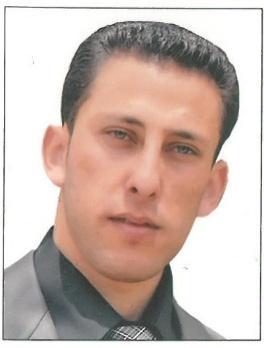 CIVIL ENGINEEREMAIL : tayseer-394055@2freemail.com Personal Profile: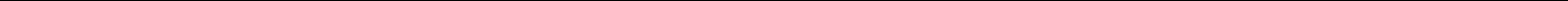 Date of birth: February, 1990Nationality: JordanianMarital status: SinglePresent address: DubaiDriven license: AvailableVisa status: Tourist visa (valid till 03-10-2019)Professional Abstract: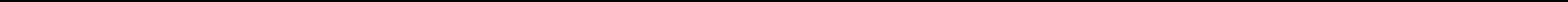 Professionally qualified and experienced Civil Engineer with knowledge of the supervision & execution of Infrastructure works ( Gravity Networks, Pressure Networks, Telecom& DU Networks, Construction of Combined Ducts, Earthwork , NDRC works (microtunnling& pipe jacking) , Structure works (Manholes & Chambers), Connect with live network, Dewatering, Street light, Electrical works, Testing of networks). Road works, Footbath, Parking (Asphalt and Interlock). Building, Villa works (Structure& finishing).Education:Secondary School Certificate (Tawjihi) scientific branch, Palestine.Faculty of Engineering"Bachelor of Civil Engineering / Material Engineering, Palestine.Experience Summary (six years):1- Project (upgrading of subsidiary sewage pumping station G1 to G2)Consultant (ital. consultant engineering)Contractor(Mabani Delma)Client (Dubai municipality )  – contract value (350) millionsPosition ( project monitor& supervision (Project Manager))Our scope of work : deep sewerage network acting by NDM method (microtunneling project) ,Quality Control, Monitor the progress in project and provide the bank progress report.2- DUBAI Project ( THE DERBY RESIDENCE)Consultant (EMIRATES ENGINEERING CONSULTANTS)Main Contractor (CAIRO CONTRACTING)Client (RBA INVESTMENT)  - contract value (13 millions )Ster Developer ( MAYDAN)Position (Project engineer)Our scope of work : work as subcontractor finishing work (block works , plaster works, ceramics works .Duties & Responsibilities: Manage and coordinates all process in construction site, follow logistic process related stuff ,work and company, supervision on micro tunneling project and prepare progress report , connect & follow other department regard office works.1-Project ( Emaar South Development Phase 1)Consultant ( Hyder Consulting (ME) LTD)	Client (EMAAR)	-Contract value 880 millionsPosition (Project Engineer)Our scope of work: implement all utilities for residential building& villa's ,road works.2-Project (Akoya Oxygen Phase 2- Road& Infrastructure Works for IP6, IP7 & IP8)Consultant (ACE International Consulting Engineers)	Client : (DAMAC)	-Contract value 90 millionsPosition (Project Engineer)	Our scope of work:Implement infrastructure all kind of utilities  for 1200 villa's , Road works.3-Project (Alfurjan Village Center Two (23 plot)Consultant (Shadid Engineering Consultants)	Client (Nakheel)	-Contract value 45 millionsPosition (Site Engineer)Our scope of work: implement all utilities for residential building , Road works (Asphalt ), Footbath , NDRC work.Duties and Responsibilities: Works execution and supervision , Quality control , Material needed in site , Monitoring on full and part time , Inspection with consultant engineer , Control on rewards system , follow authority (NOC) , Initial and final inspection , Monitoring and distribution resource at site (site man power & plant), Follow up of safety rules at site , Ensure work constructed as per specifications, Follow shop drawing , Follow Submittals , Progress reports , Archive file and do office work , Progress meeting, Follow submittals.ACHIEVED IN THIS JOB : Managed activities acting roads, infrastructure , improvement of the mechanism of action and production work.Project (Dubai Sustainable City)Consultant (Al Ajamy engineering consultants)Client ( Diamond Developers)  - Contract value (Milliard AED)Position (site engineer)Our scope of work: including implement 500 villa's &residential building , infrastructure works & road works)Duties and Responsibilities: Ensure the safety of employers and workers, Securing materials and equipment, Supervising& Execution the works ,Achievement of business progress in accordance with the plans and programs of action, Inspection with consultant, following subcontractor works .ACHIEVED IN THIS JOB : Managed all activities acting finishing& structure work (villas& residential building) ), interlock roads & parking at site and enhanced job skills.Computer and Personal skills:Computer skills (Microsoft office, Internet, Mat lab, AutoCAD, Email, C++and other programs).Ability to work under pressure for long hours.Strong communication and interpersonal skills.Excellent skills at transaction  recording, reporting and analysis.Positive attitude toward new learning environment and teamwork.Production and processing.Knowledge of  Safety Rules & Procedures.Languages:Arabic: mother tongue (Native language)English: Good in speaking, reading & writingProfessional Memberships:Member of Jordan Engineers Association.Member of Emirates Engineers Association.References:Available upon requestSCHOOL : SANYRYAH SEC. BOYS SCHOOLSCHOOL : SANYRYAH SEC. BOYS SCHOOL(2007-2008)UNIVERSITY : AL-QUDS UNIVERSITYUNIVERSITY : AL-QUDS UNIVERSITY(2008-2013)A-DUBAI.(2018-2019)B- (road division) contracting( 2014- 8302)C- Building Contracting ( 2010 – 2014)